  Powiat Białostocki              SAMODZIELNY PUBLICZNY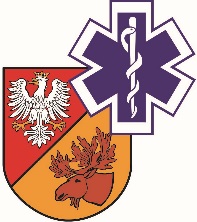                   ZAKŁAD OPIEKI ZDROWOTNEJ W ŁAPACH                  18-100 Łapy, ul. Janusza Korczaka 23                             tel. 85 814 24 38,    85 814 24 39     www.szpitallapy.pl      sekretariat@szpitallapy.pl                                                      NIP: 966-13-19-909			            REGON: 050644804Łapy, 06.08.2020 r.DAO.261.2/ZP/15/2020/PNWszyscy Wykonawcy / Uczestnicy postępowania TREŚĆ PYTAŃ Z UDZIELONYMI ODPOWIEDZIAMI 
Dotyczy: postępowania nr ZP/15/2020/PNZamawiający, Samodzielny Publiczny Zakład Opieki Zdrowotnej w Łapach, działając
na podstawie art. 38 ust. 2 ustawy Prawo zamówień publicznych z dnia 29 stycznia 2004 r.
(tj. Dz. U. z  2019 r., poz. 1843 - tekst jednolity) w odpowiedzi na wniosek Wykonawców
o wyjaśnienie treści SIWZ w Przetargu nieograniczonym dotyczącym ,,Dostawa materiałów
i sprzętów jednorazowego użytku - uzupełnienie” (Znak postępowania: ZP/15/2020/PN), przekazuje poniżej treść pytań wraz z odpowiedziami:Pytanie nr 1 – Prosimy zamawiającego o dopuszczenie rękawic, których poziom protein lateksowych: ≤ 37 μg/g, a grubość na palcu pojedyncza ścianka, min. 0,20mm? Pozostałe parametry zgodne z SIWZ.Odpowiedź: Tak, Zamawiający dopuszcza.Pytanie nr 2 – Prosimy zamawiającego o dopuszczenie AQL 1,0, średni poziom protein < 20 ug/g rękawicy, długość min. 260-280 mm dopasowana do rozmiaru, Opakowanie 70 par. Rozmiary 5,5-9,0. Pozostałe parametry zgodnie z SWIZ.Odpowiedź: Tak, Zamawiający dopuszcza.Pytanie nr 3 – Prosimy o dopuszczenie rękawic o poniższych parametrach:Rękawice chirurgiczne neoprenowe, bezpudrowe z strukturą syntetycznych polimerowych powłok wewnętrznych, zewnętrzna powierzchnia delikatnie teksturowana, jasnobrązowe, AQL max. 0,65, sterylizowane radiacyjnie, anatomiczne, grubość na palcu 0,23 mm, dłoń – 0,20 mm, mankiet – 0,17 mm, Długość min: 300 mm; wytrzymałość min. 13 N, mankiet rolowany 
z obszarem adhezyjnym zapobiegającym zsuwaniu się. Badania na przenikalność min. 25 substancji chemicznych, w tym 4-rzędowych środków czyszczących oraz cytostatyków (raport z wynikami badań). Opakowanie zewnętrzne hermetyczne foliowe podciśnieniowe 
z teksturowaniem listka, Certyfikat CE jednostki notyfikowanej dla środka ochrony osobistej kategorii III. Produkowane zgodnie z normą ISO 13485, ISO 9001 i ISO 14001 potwierdzone certyfikatami jednostki notyfikowanej. Opakowanie 50 par. Rozmiary 5,5-9,0.Odpowiedź: Tak, Zamawiający dopuszcza.Pytanie nr 4 – Prosimy zamawiającego o dopuszczenie rękawic o poniższych parametrach:- Rękawice diagnostyczne nitrylowe do badań, fioletowe, cienkie, grubość na palcach min. 0,1 +/-0,01 mm, mikroteksturowane z dodatkową teksturą na palcach, AQL 1.0, oznakowane jako wyrób medyczny Klasy I i środek ochrony indywidualnej Kategorii III z adekwatnym oznakowaniem na opakowaniu. Odporne na przenikanie substancji chemicznych – fabryczna informacja na opakowaniu o barierowości dla min. 3 alkoholi – etanolu, izopropanolu 
i metanolu na min.1 poziomie. Odporne na działanie min. 13 cytostatyków przez co najmniej 240 minut wg ASTM D6978 - fabryczna informacja na opakowaniu. Rękawice zgodne 
z normami: PN - EN 455, PN – EN 420, ASTM F 1671, EN 374-1(z wył. pkt. 5.3.2),-2,-3, ASTM D 6978- fabryczna informacja na opakowaniu. Rozmiary XS-XL, oznaczone minimum na 5-ciu ściankach dyspensera, pakowane po 100 sztuk.Odpowiedź: Tak, Zamawiający dopuszcza.Pytanie nr 5 – Prosimy zamawiającego o dopuszczenie rękawic o poniższych parametrach:Rękawice diagnostyczne sterylne nitrylowe, niebieskie, grubość na palcach 0,13 +/-0,01 mm, mikroteksturowane z dodatkową teksturą na palcach, długość min.295 mm, siła zrywania przed starzeniem >9N, po starzeniu >7N, AQL 1,5, oznakowane jako wyrób medyczny Klasy Is oraz środek ochrony osobistej kategorii III. Odporne na przenikanie substancji chemicznych zgodnie z normą EN 374-3. Maksymalna odporność (>240 min) na działanie min. 10 cytostatyków, 
w tym Mechloretaminy, Metotreksatu, Karmustyny i Thiotepa; badania na przenikalność wirusów zgodnie z normą ASTM F 1671. Produkowane zgodnie z normą ISO 13485, ISO 9001 i ISO 14001 potwierdzone certyfikatami jednostki notyfikowanej. Rozmiary S,M,L,XL pakowane parami w opakowanie podwójne, zewnętrzne foliowe, sterylizowane radiacyjnie, dyspenser 50 par.Odpowiedź: Tak, Zamawiający dopuszcza.Pytanie nr 6 – Prosimy zamawiającego o dopuszczenie rękawic do wysokiego ryzyka o poniższych parametrach: Rękawice diagnostyczne nitrylowe niejałowe z przedłużonym mankietem do wysokiego ryzyka, pokryte od wewnątrz warstwą nawilżającą z aloesu naturalnego, kolor zielony, grubość na palcu 0,19 mm, średnia długość minimalna 300 mm, AQL 1,5. Odporność na cytostatyki potwierdzona raportem z wynikami badań zgodnie z normą ASTM F739 -10 powszechnie stosowanych leków, w tym Karmustyny z czasem przenikania >480 min, odporne na działanie związków chemicznych, w tym izopropanolu 70 %, etanolu i czwartorzędowych środków czyszczących, badania na wirusy zgodnie z ASTM F 1671. Zgodne z EN 374 i EN 420, potwierdzone raportem z wynikami. Rozmiary S-XL, pakowane po 50 sztuk.Odpowiedź: Tak, Zamawiający dopuszcza.DYREKTORSamodzielnego PublicznegoZakładu Opieki Zdrowotnej w ŁapachUrszula Łapińska